
РОССИЙСКАЯ ФЕДЕРАЦИЯ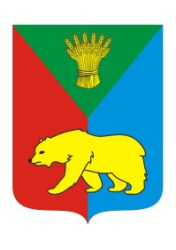 ИРКУТСКАЯ ОБЛАСТЬ   ИРКУТСКИЙ РАЙОНДУМАХомутовского муниципального образованияТретий созывРешениеОт 31.10.2014г.                                                                                   №28-132/дсп      с.ХомутовоОб установлении и введении в действие налога на имущество физических лиц и о положении о налоге на имущество физических лиц на территории Хомутовского муниципального образования         Руководствуясь Налоговым кодексом Российской Федерации, ст. ст. 14, 17, 35  Федерального закона от 06.10.2003 г. №131-ФЗ «Об общих принципах организации местного самоуправления в Российской Федерации», Уставом Хомутовского муниципального образования,  Дума Хомутовского муниципального образованияРЕШИЛА:Установить и ввести в действие с 1 января 2015 года на территории Хомутовского муниципального образования налог на имущество физических лиц.Утвердить Положение о налоге на имущество физических лиц на территории Хомутовского муниципального образования (Приложение).Настоящее решение вступает в силу с 1 января 2015 года, но не ранее чем по истечении одного месяца с момента официального опубликования.Решение Думы Хомутовского муниципального образования от 24.10.2013 года №15-72/дсп «Об установлении и введении в действие налога на имущество физических лиц и о Положении о налоге на имущество физических лиц на территории Хомутовского муниципального образования на 2014 год» признать утратившим силу с момента вступления в силу настоящего решения.Опубликовать настоящее решение в установленном законом порядке.Контроль по исполнению настоящего решения возложить на постоянную комиссию по бюджету, ценообразованию, социально-экономическому развитию и ресурсообеспечению Думы Хомутовского муниципального образования (Д.Б.Худаков).Глава Хомутовскогомуниципального образования                                                      В.М. КолмаченкоПриложениек Решению Думы Хомутовского муниципального образования от «__» _____________ №_______Положениео налоге на имущество физических лицна территории Хомутовского муниципального образования1. Общие положения1.1. Настоящее положение в соответствии с Налоговым кодексом Российской Федерации определяет на территории Хомутовского муниципального образования ставки налога на имущество физических лиц (далее – налог), налоговые льготы по налогу и основания для их использования налогоплательщиками.  2. Налоговые ставки 2.1. Установить следующие ставки налога на имущество физических лиц в зависимости от суммарной инвентаризационной стоимости объектов налогообложения, умноженной на коэффициент-дефлятор (с учетом доли налогоплательщика в праве общей собственности на каждый из таких объектов) и вида объекта налогообложения:Глава Хомутовскогомуниципального образования 			            		В.М. КолмаченкоСуммарная инвентаризационная стоимость объектов налогообложения, умноженная на коэффициент-дефлятор (с учетом доли налогоплательщика в праве общей собственности на каждый из таких объектов)Налоговая ставка в %Налоговая ставка в %Суммарная инвентаризационная стоимость объектов налогообложения, умноженная на коэффициент-дефлятор (с учетом доли налогоплательщика в праве общей собственности на каждый из таких объектов)Жилой дом, жилое помещение (квартира, комната), гараж, машино-место, доля в праве общей собственности на перечисленное имуществоЕдиный недвижимый комплекс, объект незавершенного строительства, иные здания, строения, сооружения, помещения, доля в праве общей собственности на перечисленное имуществоДо 300 000 рублей (включительно)0,10,1Свыше 300 000 рублей до 500 000 рублей (включительно)0,20,3Свыше 500 000 рублей до 1 000 000 рублей (включительно)0,310,5Свыше 1 000 000 рублей до 2 000 000 рублей (включительно)0,50,7Свыше 2 000 000 рублей0,70,9